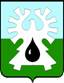 МУНИЦИПАЛЬНОЕ ОБРАЗОВАНИЕ ГОРОД УРАЙХанты-Мансийский автономный округ-ЮграАДМИНИСТРАЦИЯ ГОРОДА УРАЙПОСТАНОВЛЕНИЕот ________________								 № _________Об утверждении Порядка предоставления субъектам малого и среднего предпринимательства муниципального имущества в арендуВ соответствии с Федеральным законом от 06.10.2003 №131-ФЗ «Об общих принципах организации местного самоуправления в Российской Федерации», Федеральным законом от 24.07.2007 №209-ФЗ «О развитии малого и среднего предпринимательства в Российской Федерации», на основании статьи 32 устава города Урай:1. Утвердить Порядок предоставления субъектам малого и среднего предпринимательства муниципального имущества в аренду согласно приложению.2. Признать утратившими силу:1) постановление администрации города Урай от 01.10.2009 №2854 «Об утверждении Положения о порядке и условиях предоставления в аренду муниципального имущества, включенного в перечень муниципального имущества для поддержки субъектов малого и среднего предпринимательства»;2) постановление администрации города Урай от 09.06.2011 №1629 «О внесении изменений и дополнения в приложение к постановлению администрации города Урай от 01.10.2009 №2854 «Об утверждении Положения о порядке и условиях предоставления в аренду муниципального имущества, включенного в перечень муниципального имущества для поддержки субъектов малого и среднего предпринимательства»;3) постановление администрации города Урай от 18.01.2016 №22 «Об утверждении порядка предоставления муниципальных преференций субъектам малого и среднего предпринимательства в форме передачи муниципального имущества в аренду без проведения торгов»;4) постановление администрации города Урай от 29.12.2016 №4118 «О внесении изменений в приложение к постановлению администрации города Урай от 18.01.2016 №22».3. Опубликовать  постановление в газете «Знамя» и разместить на официальном сайте органов местного самоуправления города Урай в информационно-телекоммуникационной сети «Интернет».4. Контроль за выполнением постановления возложить на первого заместителя главы города Урай В.В.Гамузова.Глава города Урай                                            					А.В.ИвановПриложение к постановлениюадминистрации города Урай от _____________ № ________Порядок предоставления субъектам малого и среднего предпринимательства муниципального имущества в аренду1. Порядок  предоставления субъектам малого и среднего предпринимательства муниципального имущества в аренду (далее – Порядок) разработан на основании статьи 19 Федерального закона от 26.07.2006 №135-ФЗ «О защите конкуренции» (далее - Федеральный закон №135-ФЗ), статьи 18 Федерального закона от 24.07.2007 №209-ФЗ «О развитии малого и среднего предпринимательства в Российской Федерации» (далее – Федеральный закон №209-ФЗ), в соответствии с подпунктом 3.8.1 пункта 3.8, пунктом 3.13 подраздела 2 раздела 3 муниципальной программы «Развитие малого и среднего предпринимательства, потребительского рынка и сельскохозяйственных товаропроизводителей города Урай» на 2016-2020 годы», утвержденной постановлением администрации города Урай от 30.09.2015 №3205 (далее - Программа), пунктом 10 статьи 14 Порядка управления и распоряжения имуществом, находящимся в собственности города Урай, принятого решением Думы города Урай от 25.06.2009 №56, и устанавливает процедуру предоставления субъектам малого и среднего предпринимательства, осуществляющим деятельность в социально-значимых  направлениях и соответствующих условиям, установленным Программой, преимуществ, в целях обеспечения им более выгодных условий деятельности, путем передачи муниципального имущества в аренду.Порядок не распространяется на заключение договоров аренды муниципального имущества, распоряжение которым осуществляется в соответствии с Земельным кодексом Российской Федерации, Водным кодексом Российской Федерации, Лесным кодексом Российской Федерации, законодательством Российской Федерации о недрах, законодательством Российской Федерации о концессионных соглашениях.2. Заключение договоров аренды муниципального имущества осуществляется по результатам проведения конкурсов или аукционов на право заключение таких договоров в соответствии с действующим законодательством, за исключением предоставления муниципального имущества в аренду без проведения торгов в случаях, предусмотренных действующим законодательством.3. Право заключить договор аренды муниципального имущества, включенного в перечень муниципального имущества муниципального образования город Урай, свободного от прав третьих лиц (за исключением имущественных прав субъектов малого и среднего предпринимательства), предусмотренного частью 4 статьи 18 Федерального закона №209-ФЗ (далее – Перечень), имеет исключительно субъект малого и среднего предпринимательства, осуществляющий деятельность в социально-значимых направлениях, с соблюдением требований, предусмотренных Федеральным законом №135-ФЗ на срок, указанный субъектом малого и среднего предпринимательства в заявлении о предоставлении муниципального имущества в аренду.4. При соответствии субъекта малого и среднего предпринимательства условиям, установленным Программой, в целях обеспечения им более выгодных условий деятельности, муниципальное имущество предоставляется в аренду без проведения торгов (далее – муниципальная преференция).5. Муниципальная преференция предоставляется юридическим лицам и индивидуальным предпринимателям, соответствующим требованиям, установленным  пунктом 3.9. подраздела 2 раздела 3 Программы, исключительно для социально-значимых направлений деятельности, установленных пунктом 3.11 подраздела 2 раздела 3 Программы.6. Для рассмотрения вопроса о предоставлении муниципальной преференции субъекты малого и среднего предпринимательства (далее - заявитель, в соответствующих числах и падежах) представляют в комитет по управлению муниципальным имуществом администрации города Урай (далее - КУМИ) самостоятельно: 1) письменное заявление на имя главы города Урай о предоставлении муниципальной преференции по форме согласно приложению к Порядку;2) копию документа, подтверждающего полномочия лица на осуществление действий от имени юридического лица или индивидуального предпринимателя;3) копию паспорта - для индивидуальных предпринимателей;4) бухгалтерский баланс по состоянию на последнюю отчетную дату, предшествующую дате подачи заявления, либо, если заявитель не представляет в налоговые органы бухгалтерский баланс, иная предусмотренная законодательством Российской Федерации о налогах и сборах документация;5) нотариально заверенные копии учредительных документов заявителя.7. Заявитель вправе предоставить по собственной инициативе следующие документы:1) сведения из Единого государственного реестра юридических лиц или сведения из Единого государственного реестра индивидуальных предпринимателей;2) сведения о наличии (отсутствии) задолженности по уплате налогов, сборов, пеней и штрафов за нарушение законодательства;3) сведения о наличии (отсутствии) задолженности плательщика страховых взносов.Документы, указанные в настоящем пункте, должны быть получены заявителем не ранее чем за пять календарных дней до дня подачи заявления.8. В случае, если муниципальное имущество передано в безвозмездное пользование, оперативное управление (хозяйственное ведение) муниципальной организации, документы, указанные в пунктах 6 и 7 Порядка, предоставляются заявителем в муниципальную организацию. Муниципальная организация в течение пяти рабочих дней направляет поступившие от заявителя документы в КУМИ одновременно с ходатайством о даче согласия на распоряжение недвижимым имуществом в соответствии с муниципальным правовым актом города Урай, регулирующим порядок управления и распоряжения имуществом, находящимся в муниципальной собственности города Урай.9. После поступления заявления о предоставлении муниципальной преференции КУМИ в течение пяти рабочих дней размещает информационное сообщение о поступившем заявлении о предоставлении муниципальной преференции на официальном сайте органов местного самоуправления города Урай в информационно-телекоммуникационной сети «Интернет» (далее – официальный сайт) в разделе «Объявления»  главной страницы.Информационное сообщение содержит: сведения о заявителе, муниципальном имуществе, испрашиваемом в порядке предоставления муниципальной преференции, порядок подачи заявления о предоставлении испрашиваемого муниципального имущества другими субъектами малого и среднего предпринимательства (далее - конкурирующие заявления), срок приема конкурирующих заявлений.Срок приема конкурирующих заявлений составляет семь рабочих дней со дня размещения информационного сообщения на официальном сайте.10. При поступлении в КУМИ конкурирующих заявлений, поданных заявителями, отвечающим условиям, установленным пунктом 5 Порядка, с приложением документов, установленных пунктом 6 Порядка, заключение договора аренды муниципального имущества осуществляется по результатам проведения торгов.11. Проверку заявителя на предмет соответствия требованиям подпункта 3.9.4 пункта 3.9 подраздела 2 раздела 3 Программы обеспечивает КУМИ, путем направления межведомственных запросов, и отражает результаты проверки в заключении.В случае предоставления заявителем документов, указанных в пункте 7 Порядка, и отсутствия необходимости направления межведомственных запросов, сведения, указанные в предоставленных заявителем документах, отражаются в заключении. 12. После поступления заявления о предоставлении муниципальной преференции КУМИ в течение пяти рабочих дней направляет запрос в отдел содействия малому и среднему предпринимательству администрации города Урай (далее - ОСМСП) о том, оказывалась ли в течении последних трех лет до даты подачи заявления заявителю финансовая поддержка и были ли допущены заявителем нарушения порядка и условий оказания поддержки субъектам малого и среднего предпринимательства в городе Урай, в том числе не обеспечение целевого использования средств поддержки. Срок подготовки ответа - четыре рабочих дня с даты поступления запроса в ОСМСП. Информация, предоставленная ОСМСП, отражается КУМИ в заключении.13. На основании заключения КУМИ администрация города Урай в срок не позднее 30 (тридцати) календарных дней со дня поступления заявления (но не ранее истечения семи рабочих дней со дня размещения на официальном сайте информационного сообщения, предусмотренного пунктом 9 Порядка) принимает решение в форме постановления администрации города Урай о предоставлении либо отказе в предоставлении муниципальной преференции.Внесение проекта постановления администрации города Урай о предоставлении либо отказе в предоставлении муниципальной преференции обеспечивает КУМИ.14. Основания отказа в предоставлении муниципальной преференции:14.1. Муниципальное имущество предназначено для использования для муниципальных нужд.14.2. В отношении заявителя ранее было принято решение о предоставлении муниципальной преференции в отношении муниципального имущества и срок договора аренды муниципального имущества истекает более чем через три месяца.14.3. Заявителем не представлены или представлены не в полном объеме документы, установленные пунктом 6 настоящего Порядка, и (или) представленные документы, содержат недостоверные сведения.Непредоставление заявителем документов, указанных в пункте 7 Порядка, не является основанием для отказа в предоставлении муниципальной преференции.14.4. Заявитель не соответствует требованиям, установленным пунктом 5 Порядка.14.5. В течение 7 рабочих дней со дня размещения информационного сообщения на официальном сайте в КУМИ поступило(-и) конкурирующее(-ие) заявление(-я), и заявитель и предоставленные документы соответствуют требованиям, установленным пунктами 5 и 6 Порядка.14.6. Заявитель допустил нарушение порядка и условий оказания поддержки субъектам малого и среднего предпринимательства в городе Урай, в том числе не обеспечил целевого использования средств поддержки, при этом с момента выявления таких нарушений прошло менее, чем три года.14.7. Муниципальная преференция испрашивается заявителем не для осуществления деятельности в социально-значимых (приоритетных) направлениях, установленных пунктом 3.11 подраздела 2 раздела 3 Программы.15. При принятии решения о предоставлении муниципальной преференции или об отказе в ее предоставлении КУМИ уведомляет об этом заявителя в письменной форме в течение трех рабочих дней со дня принятия соответствующего решения и осуществляет (в случае принятия решения о предоставлении муниципальной преференции) подготовку проекта договора аренды муниципального имущества.16. Субъектам, осуществляющим социально-значимые (приоритетные) виды деятельности и которым в соответствии с настоящим Порядком предоставлено в аренду муниципальное имущество, включенное в Перечень, предоставляется льгота по арендной плате в соответствии с Порядком расчета арендной платы за пользование муниципальным имуществом, утвержденным постановлением администрации города Урай.17. Согласование передачи муниципального имущества, включенного в Перечень, с координационным советом по развитию малого и среднего предпринимательства при администрации города Урай (далее - координационный совет) производится ежегодно на первом заседании координационного совета в текущем году и оформляется протоколом. При внесении изменений в Перечень согласование передачи муниципального имущества производится на ближайшем заседании координационного совета.Приложение к порядку и условиям предоставления субъектам малого и среднего предпринимательства муниципального имущества в аренду Главе города Урай____________________Заявитель:     _________________________________                              (наименование заявителя )_________________________________                                                                                                                                                    (адрес, телефон (факс), электронная почта                                 и иные реквизиты, позволяющие осуществлять                                                взаимодействие с заявителем)Я, __________________________________________________________________________,             (руководитель юридического лица (индивидуальный предприниматель), фамилия, имя, отчество)на основании муниципальной программы «Развитие малого и среднего предпринимательства, потребительского рынка и сельскохозяйственных товаропроизводителей города Урай» на 2016-2020 годы, утвержденной постановлением администрации города Урай от 30.09.2015 №3205, прошу предоставить муниципальную преференцию в форме передачи муниципального имущества, - ________________________									                   (описание испрашиваемого 	_________________________________________________________, в аренду без проведения муниципального имущества)торгов, для осуществления ___________________ на срок __________. 				  (вид деятельности заявителя)	О себе сообщаю нижеследующее:        Я подтверждаю отсутствие у ________________________________________________                                                                     (наименование юридического лица / Ф.И.О. индивидуального предпринимателя)_____________________________________________________________________________ задолженности по уплате налогов и взносов в бюджеты любого уровня и государственные внебюджетные фонды.        Я гарантирую достоверность сведений, содержащихся в представленных мной документах, и выражаю согласие на их проверку.         К заявлению прилагаю:  _______________________________________________________________________;_______________________________________________________________________;_______________________________________________________________________;_______________________________________________________________________; __________________________________________________________________ и т.д.Выражаю согласие на обработку персональных данных, в соответствии с положениями Федерального закона от 27 июля 2006 года №152-ФЗ «О персональных данных». Руководитель юридического лица (индивидуальный предприниматель) ___________________   ________________________ ».                                                                                                  (подпись)                                      (расшифровка подписи)                                                                   мп (при наличии)                                  1. Сведения о субъекте малого и среднего предпринимательства 1. Сведения о субъекте малого и среднего предпринимательства 1.1.Полное наименование юридического лица в соответствии с учредительными документами,  фамилия, имя, отчество индивидуального предпринимателя:______________________________________________________________________________________________________________________________________________________________________1.2. Основной государственный регистрационный номер (ОГРН): ___________________.1.3. Идентификационный номер налогоплательщика (ИНН): ________________________. 1.1.Полное наименование юридического лица в соответствии с учредительными документами,  фамилия, имя, отчество индивидуального предпринимателя:______________________________________________________________________________________________________________________________________________________________________1.2. Основной государственный регистрационный номер (ОГРН): ___________________.1.3. Идентификационный номер налогоплательщика (ИНН): ________________________. 2. Адрес субъекта малого и среднего предпринимательства:2. Адрес субъекта малого и среднего предпринимательства:2.1. Юридический:2.2. Местонахождение:                       Населенный пункт __________________ улица ______________________________ № дома ____________, № кв. _________Населенный пункт ___________улица ______________________ № дома ___________, № кв. _____4. Сведения о составе участников, доле их участия в уставном (складочном) капитале (паевом фонде) юридического лица (для юридических лиц) ________________________________________________________________________________________________________________________________________________________________________________________________________________________________________________________________ 4. Сведения о составе участников, доле их участия в уставном (складочном) капитале (паевом фонде) юридического лица (для юридических лиц) ________________________________________________________________________________________________________________________________________________________________________________________________________________________________________________________________ 5. Средняя численность работников за предшествующий календарный год (в отношении вновь созданных субъектов предпринимательства - за период, прошедший со дня их государственной регистрации), человек___________________________________________5. Средняя численность работников за предшествующий календарный год (в отношении вновь созданных субъектов предпринимательства - за период, прошедший со дня их государственной регистрации), человек___________________________________________6. Сведения о выручке от реализации товаров (работ, услуг) без учета налога на добавленную стоимость или о балансовой стоимости активов (остаточной стоимости основных средств и нематериальных активов) за предшествующий календарный год (в отношении вновь созданных субъектов предпринимательства - за период, прошедший со дня их государственной регистрации) _________________________________________________________________________________________________________________________6. Сведения о выручке от реализации товаров (работ, услуг) без учета налога на добавленную стоимость или о балансовой стоимости активов (остаточной стоимости основных средств и нематериальных активов) за предшествующий календарный год (в отношении вновь созданных субъектов предпринимательства - за период, прошедший со дня их государственной регистрации) _________________________________________________________________________________________________________________________7. Номер контактного телефона, факс, адрес электронной почты: _____________________7. Номер контактного телефона, факс, адрес электронной почты: _____________________